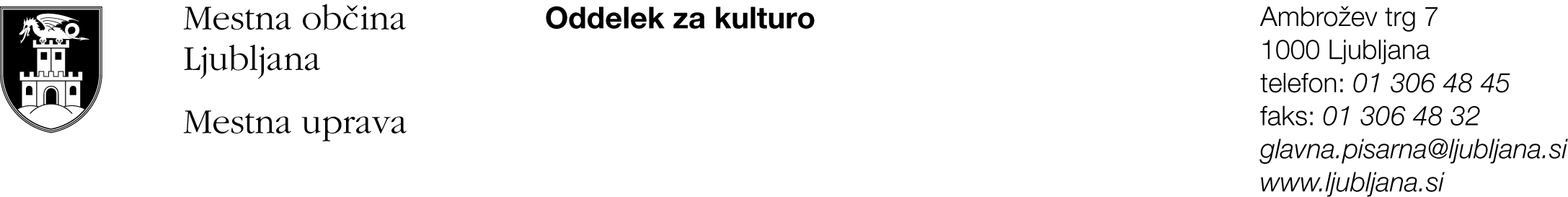 PRIJAVA  Javno povabilo za izbor razstav v Razstavnih prostorih MU MOL v letu 2016I. Podatki o predlagateljuZvrst ustvarjanja (navedi):                 Potrjujemo, da so vsi navedeni podatki pravilni in jih je na zahtevo MOL mogoče preveriti.	Kraj in datum: 																					Ime, priimek in funkcija odgovorne osebe ter žig	II. Zbirni podatki o predlagatelju Seznam realiziranih projektov predlagatelja v obdobju 2012–2015**III. Podatki o predlaganem projektuIII.  Izpolnjevanje kriterijev razpisa (opišite, kako vaša prijava izpolnjuje kriterije Javnega povabila za razstavne prostore MU MOL, priporočamo največ polovi A4 stran na kriterij)SRK 1. Vsebinska zasnova projekta; Izvirna zasnova in celovitost projekta. (do 35 točk):Predstavitev tehničnih zmogljivosti predlagatelja za izvedbo projekta in integracijo projekta v (želen) razstavni prostor: (do 10 točk)Spremljevalni dogodki s poudarkom na kulturno-umetnostni vzgoji/ javna vodstva/ okrogle mize:(do 10 točk)Opredeli, kako bo projekt pripomogel k večji raznovrstnosti in prepoznavnosti kulturne ponudbe v MOL: (do 5 točk)SRK 2. Reference predlagatelja, avtorja**,  kustosa in ostalih izvajalcev, ki so vključeni v izvedbo projekta: (do 20 točk)SRK 3. Projekt, ki ima uravnoteženo finančno konstrukcijo*: (do 10 točk)PRK 1.  Opišite kako se projekt navezuje na temo Ljubljana – Zelena prestolnica Evrope 2016 : (do 8 točk)PRK 2. Predlagatelj v letih od 2013 do 2015 ni razstavljal v Razstavnih prostorih MU MOL:     (do 2 točki)a) ni razstavljal ( 2 točki)b) je razstavljal; leto/naslov skupinskega projekta: __________________________  (1 točka)c) je razstavljal; leto/naslov samostojnega projekta: _________________________  (0 točk) Opombe:- * FINANČNA KONSTRUKCIJA PROJEKTA  se opisno oceni pod SRK 3.Predlagatelji projektov morajo obvezno predložiti tudi naslednja dokazila in priloge:- **DOKAZILO št. 1: kopije  medijskih odzivov, vabila, najave za izvedbo projektov v obdobju 2012-2015 (največ 5 dokazil), gradivo lahko priložite tudi digitalizirano na cd-zgoščenki. Posamezna obvezna dokazila in priloge predlagateljev projektov morajo biti vidno in razločno označeni (npr. s številko priloge, s pripisom ipd.).Dodatne informacije: Galerija Kresija : 01/306 11 71, : galerija@ljubljana.siPredlagatelj/ avtor projekta:Naslov oziroma sedež:Statusno-organizacijska oblika (posameznik, društvo, zasebni zavod, samozaposleni v kulturi, ustanova):Davčna številka/ identifikacijska št. za DDV:Enotna matična številka občana (EMŠO)/ matična številka:Transakcijski račun:Telefon, mobilni telefon:Elektronska pošta:Kontaktna oseba:Odgovorna oseba in funkcija:Davčni zavezanec (označi):da        neslikarstvo, risba, grafika, ilustracija, strip, kiparstvo, plastično/svetlobno/prostorsko oblikovanje, arhitektura, fotografija, instalacije, arhitekturaFINANČNA KONSTRUKCIJA PROJEKTA(SRK 3 *):Celotna vrednost projekta: 	S projektom se bom prijavil na Javni razpis za izbor kulturnih projektov, ki jih bo v letu 2016  sofinancirala Mestna občina Ljubljana (MOL) (označi da/ne)Pričakovani delež MOL (navedi):Ostali sofinancerji projekta (navedi):        €      %Naslov projekta:Leto izvedbe, trajanje, kraj izvedbe:1.      2.      3.      4.      5.      Naslov projekta: Prijavljamo se za razstavni prostor  (označi z a- prva izbira, z b- druga izbira)   1. Galerija Kresija, Stritarjeva ulica 6       2. Zgodovinski atrij – Mestna hiša, Mestni trg 1       3. Stekleni atrij- Mestna hiša, Mestni trg 1       4. Desni atrij – Mestna hiša, Mestni trg 1        Želen termin izvedbe projekta v letu 2016- prva/ druga polovica koledarskega leta (navedi)  Gre za prvo javno predstavitev predlaganega projekta v MOL (obkroži)da        neSpremljajoči dogodki razstavnega projekta (obkroži):da        ne